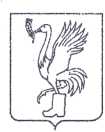 СОВЕТ ДЕПУТАТОВТАЛДОМСКОГО ГОРОДСКОГО ОКРУГА МОСКОВСКОЙ ОБЛАСТИ141900, г. Талдом, пл. К. Маркса, 12                                                            тел. 8-(49620)-6-35-61; т/ф 8-(49620)-3-33-29 ИНН 5078016823    ОГРН 1075010003936                                                   e-mail: org-taldom@yandex.ru                                                                                                                                                                         Р Е Ш Е Н И Еот 29 февраля  2024_ г.                                                                         №_20____┌                                           ┐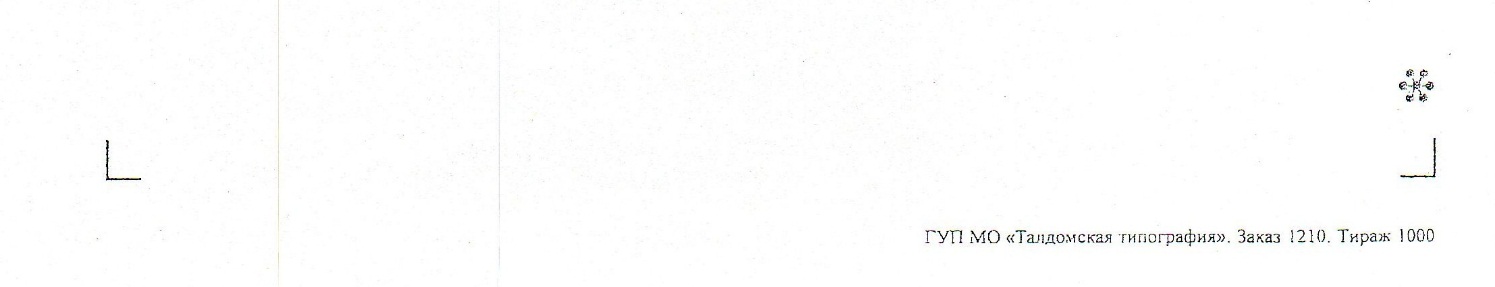 Об освобождении от арендной платы за муниципальное имуществоНекоммерческой организации Благотворительного фонда «Гарант-Талдом»на 2024 год в размере 99 процентов В соответствии с Федеральным законом от 6 октября 2003 года № 131-ФЗ «Об общих принципах организации местного самоуправления в Российской Федерации», руководствуясь Уставом Талдомского городского округа Московской области зарегистрированного в Управлении Министерства юстиции Российской Федерации по Московской области 24.12.2018 года № RU 503650002018001, рассмотрев обращение главы Талдомского городского округа Московской области Ю.В. Крупенина № 362 от 12.02.2024 года, Совет депутатов Талдомского городского округа Московской областиРЕШИЛ:1. Предоставить Некоммерческой организации Благотворительному фонду «Гарант-Талдом» льготу в размере 99 % на 2024 год по арендной плате за муниципальное имущество, расположенное по адресу: г. Талдом, ул. Красноармейская, д. 3, каб. №42,43 общей площадью 24,3 кв.м. 2.  Контроль исполнения настоящего решения возложить на председателя Совета депутатов Талдомского городского округа Московской области М.И. Аникеева.Председатель Совета депутатовТалдомского городского округа	     М.И. АникеевГлава Талдомского городского округа                                                                                             Ю.В. Крупенин